Муниципальное  бюджетное общеобразовательное учреждение «Кириковская средняя школа»РАБОЧАЯ ПРОГРАММАпо предмету «Физическая культура» для учащихся 6 класса муниципального бюджетного общеобразовательного учреждения «Кириковская средняя школа», обучающихся по адаптированной образовательной программе (легкая степень умственной отсталости)Составил: учитель Iквалификационной категории  Григорьев Владимир Демьянович                                                                                    2019-2020 учебный год1. Пояснительная записка.    Настоящая рабочая программа составлена на основании учебного плана муниципального бюджетного общеобразовательного учреждения «Кириковская средняя  школа» на 2019-2020 учебный год, положения о рабочей программе педагога  муниципального бюджетного общеобразовательного учреждения «Кириковская средняя  школа», составлена на основе программы специальных (коррекционных) общеобразовательных учреждений VIII вида под редакцией Воронковой В.В., . «Физическое воспитание »  (автор: В.М.Белов, В.С.Кувшинов, В.М.Мозговой) Данная рабочая программа разработана также на основе следующих документов: - Федеральный закон Российской Федерации от 29.12.2012.№273-ФЗ « Об образовании в Российской Федерации»- Концепция   «Специального федерального государственного стандарта  общего образования  детей с ограниченными возможностями здоровья», разработанная  ИКП РАО, .Конкретными учебными и коррекционно-воспитательными задачами физического воспитания в школе являются:-  укрепление здоровья и закаливание организма, формирование правильной осанки;- формирование и совершенствование разнообразных двигательных умений и навыков, таких как сила, быстрота, выносливость, ловкость и др.;- коррекция нарушений общего физического развития психомоторики, воспитание культуры санитарно-гигиенических навыков, поддержание устойчивой физической работоспособности на достигнутом уровне;- формирование познавательных, эстетических, нравственных интересов на материале физической культуры и спорта;- воспитание устойчивых морально-волевых качеств: настойчивости, смелости, умения преодолевать трудности;- содействие военно-патриотической подготовке.Программа рассчитана на 3 часа в неделю, 105 часов в год.2. Планируемые результаты освоения предметаУчащиеся должны знать:-что такое фигурная маршировка;- требования к строевому шагу;- как перенести одного ученика двумя различными способами;- фазы опорного прыжка.- простейшие правила судейства бега, прыжков, метаний;- схему техники прыжка способом «перекат», «перекидной»;- правила передачи эстафетной палочки в легкоатлетических эстафетах;- как контролировать состояние организма с помощью измерений частоты пульса.- как правильно проложить учебную лыжню;- температурные нормы для занятий на лыжах.- наказания при нарушениях правил.Учащиеся должны уметь:- соблюдать интервал и дистанцию при выполнении упражнений в ходьбе;- выполнять движения и воспроизводить их с заданной амплитудой без контроля зрения;- изменять направление движения по команде;- выполнять опорный прыжок способом «согнув ноги» и «ноги врозь» с усложнениями (выше снаряд).- проходить небольшие отрезки с максимальной скоростью;- бежать с переменной скоростью в течение 6 мин; в равномерном медленном темпе в течение 10—12 мин;- прыгать с полного разбега в длину способом «согнув ноги» с толчком от бруска и в высоту способом «перешагивание»;- подбирать разбег для прыжка;- метать малый мяч с полного разбега в коридор шириной ;- выполнять толкание набивного мяча со скачка.- выполнять поворот «упором»;- сочетать попеременные ходы с одновременными;- проходить в быстром темпе 150—200 м (девушки), 200—300 м (юноши);- преодолевать на лыжах до  (девушки), до  (юноши).- выполнять ловлю и передачу мяча в парах в движении шагом;- вести мяч бегом по прямой;- бросать мяч по корзине от груди в движении.Межпредметные связиРусский язык: грамотное оформление и ведение дневника самоконтроля.Развитие устной речи: четко и ясно пересказать характеристику или поэтапность выполнения упражнения, данную учителем физической культуры.Математика: давать геометрическую характеристику спортивным площадкам и их разметкам, спортивным снарядам, различным частям тела при выполнении упражнений.География: ведение наблюдения за погодой, выбор спортивной одежды и спортивного снаряжения, подходящих по погоде.История: отношение к физической подготовке и здоровью великих полководцев России.3. Содержание учебного предметаОсновы о физической культуре……………………...в процессе урокаЛегкая атлетика………………………………………..33 ч.Спортивные игры ……………………………………..41 ч.Гимнастика с элементами акробатики……………….13 ч.Лыжная подготовка……………………………………18 ч.4. Тематическое планирование с указанием количества часов на освоение каждой темыНеобходима коррекция расписания в мае 2020г. на 6 часов.5. Список литературы, используемый при оформлении рабочей программы1. Программа В.В.Воронковой для специальной (коррекционной) образовательной школы 8 вида: 5 – 9 кл.: В 2 сб. М.: Гуманит. Изд. Центр ВЛАДОС, 2001СОГЛАСОВАНО:заместитель директора по учебно-воспитательной работе Сластихина Н.П._______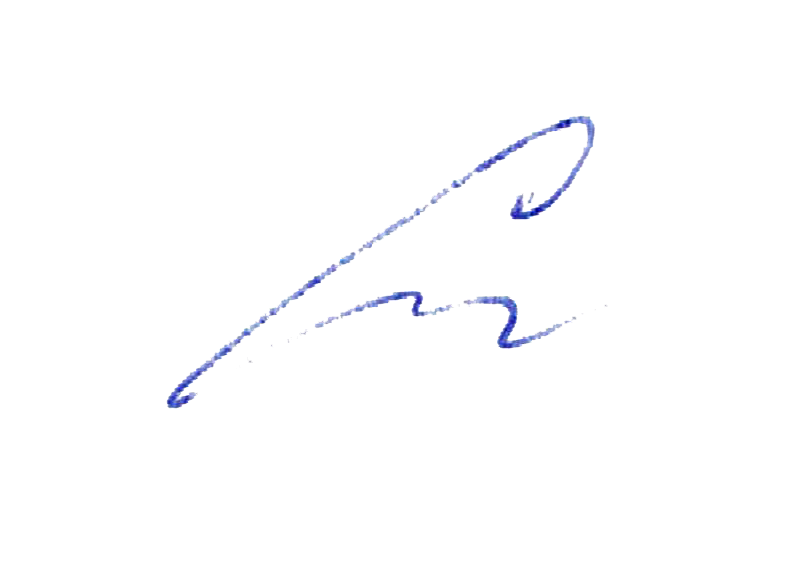 «30» августа 2019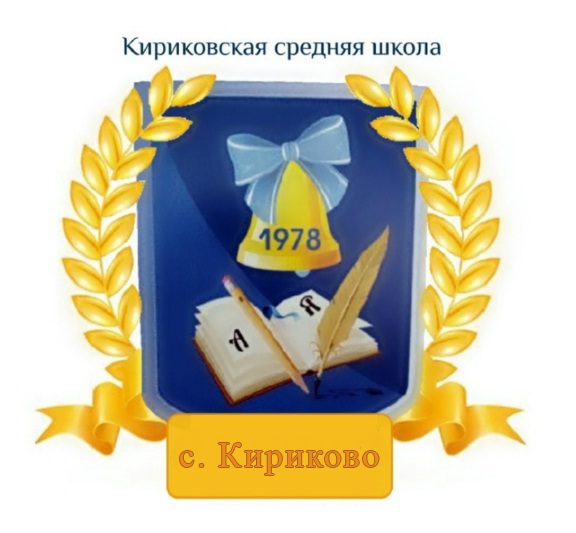 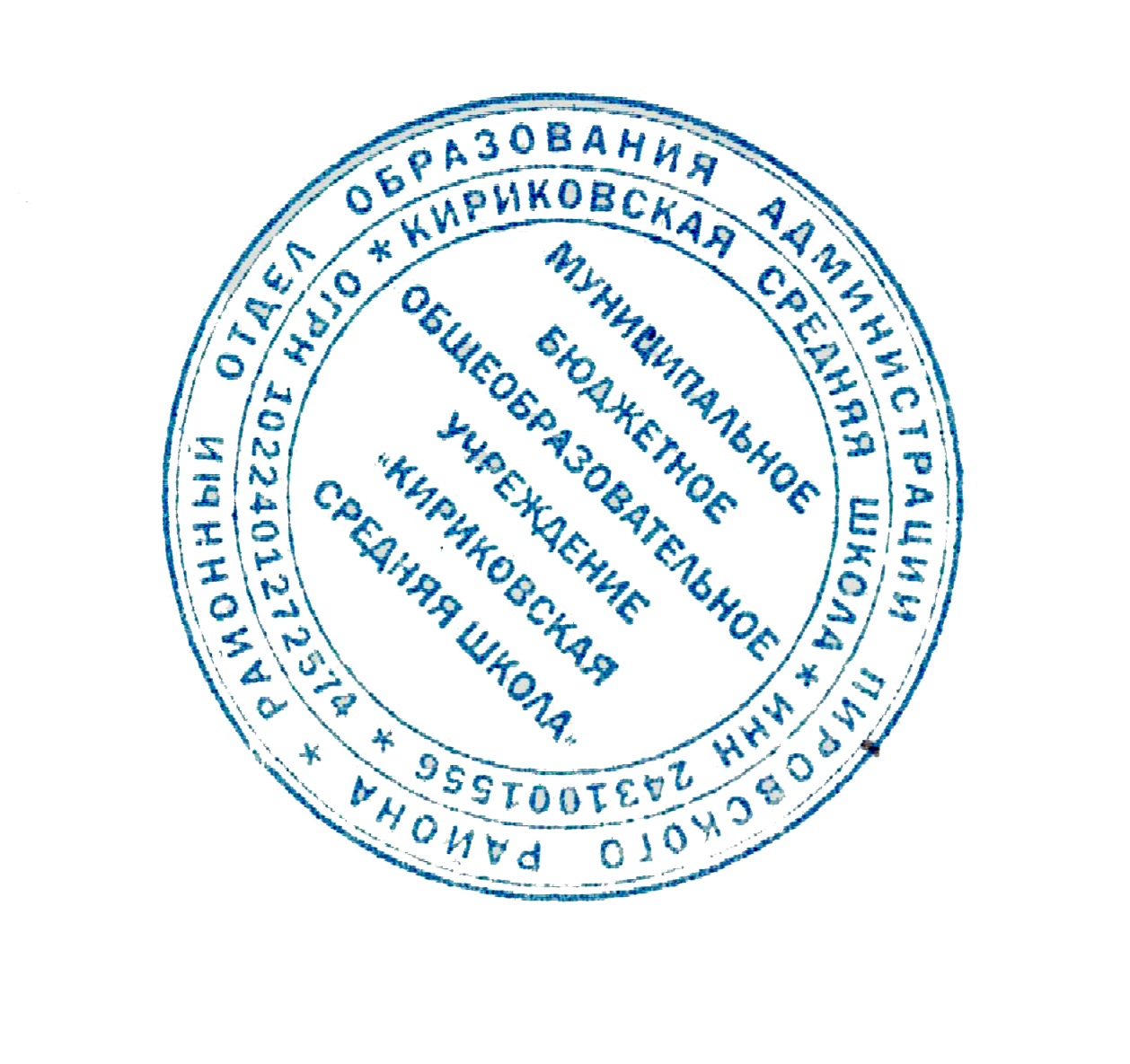 УТВЕРЖДАЮ:Директор муниципального бюджетного общеобразовательного учреждения «Кириковская средняя школа»_________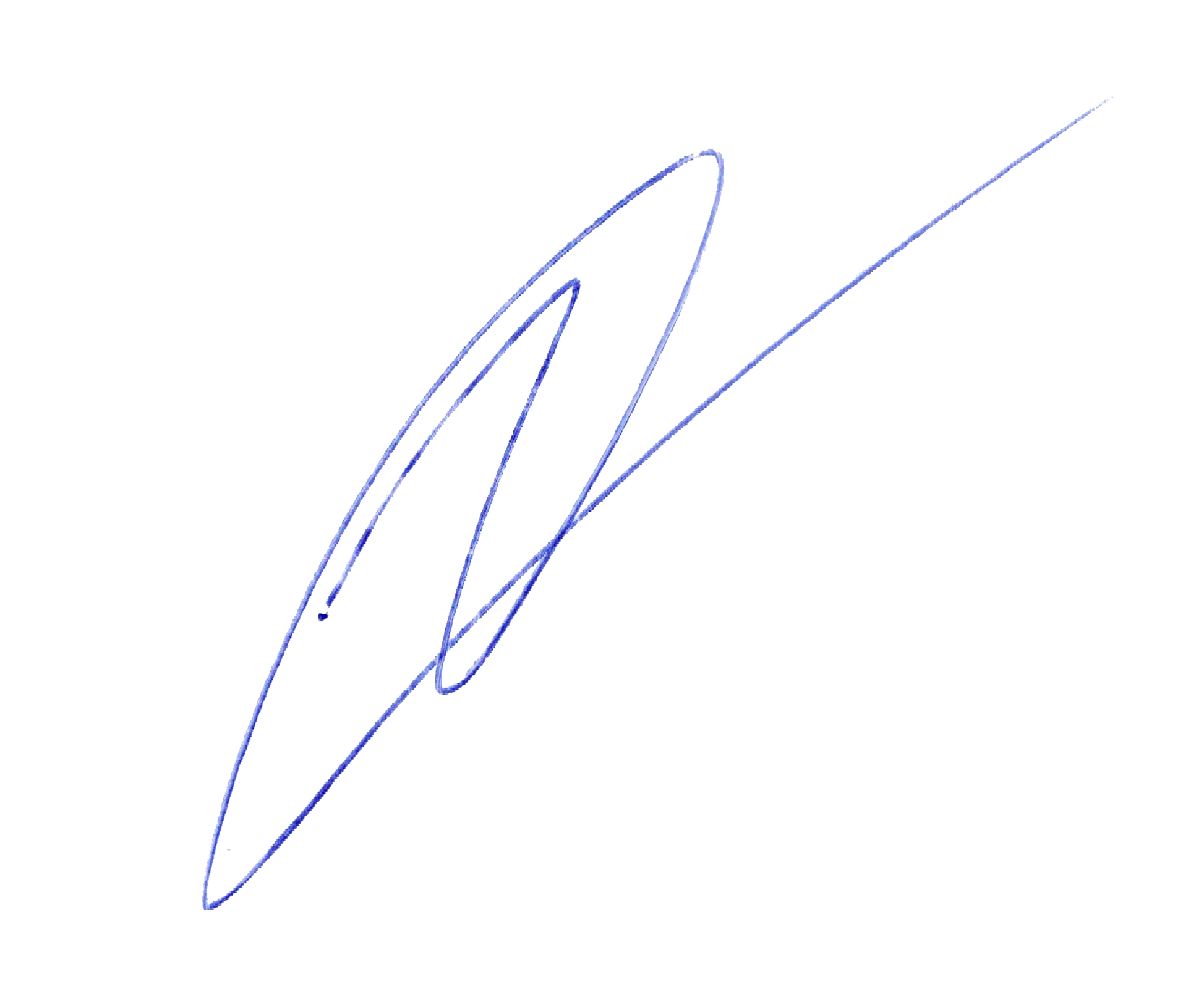 Ивченко О.В.«30» августа 2019 года№Тема урокаКол-во часовДата проведения№Тема урокаЛегкая атлетика   15 часовЛегкая атлетика   15 часовЛегкая атлетика   15 часовЛегкая атлетика   15 часов1Инструктаж по технике безопасности на уроке легкой атлетики12.092Равномерный бег 500 м. ОРУ на развитие выносливости1                3.093Бег 30 м (2-3 повторения) 15.094Высокий старт, стартовые ускорения 10-15 м. (3-4 раза)19.095Бег 60 м. с фиксированием результата.110.096Равномерный бег 800 м. Челночный бег 3х10 м.112.097Обучение метанию малого мяча на дальность 5-6шагов разбега116.098Метание малого мяча в цель с 10-12 м.117.099Прыжки в длину с места.119.0910Техника прыжка в длину с разбега с 7-9 шагов разбега123.0911Прыжки в длину с разбега способом (согнув ноги)124.0912Бег 500м (д),800 м (м)126.0913Бег 1000 м без учета времени.130.0914Стартовые ускорения. Низкий старт. (15-20 м.)  3-4 серии11.1015Равномерный бег 1500 м. без учета времени.13.10Баскетбол  12 часовБаскетбол  12 часовБаскетбол  12 часовБаскетбол  12 часов16Инструктаж по технике безопасности на уроке спортивных игр.17.1017Техника передвижений, остановок, поворотов, стоек в баскетболе.18.1018Обучение ловле и передаче мяча на месте и в движении.110.1019Ведение мяча правой и левой рукой в движении.114.1020Ведение мяча с изменением направлением115.1021Броски мяча двумя руками с места117.1022Броски мяча одной рукой от плеча  с места и в движении121.1023Эстафета с элементами баскетбола122.1024Штрафной бросок 124.1025Ведение-остановка - бросок мяча в корзину15.1126Ловля - ведение-остановка - бросок мяча в корзину17.1127Учебная игра в баскетбол.111.11  Гимнастика с элементами акробатики 13 часов  Гимнастика с элементами акробатики 13 часов  Гимнастика с элементами акробатики 13 часов28Инструктаж по технике безопасности на уроках гимнастики. 112.1129Размыкание уступами по расчету «шесть, три, на месте»114.1130Упражнения на гимнастической скамейке118.1131Упражнения с гимнастическими палками119.1132Кувырок вперед с шага121.1133Два кувырка вперед.1	25.11	34Кувырок назад.126.1135Стойка на лопатках перекатом назад из упора присев.128.1136Стойка на лопатках перекатом назад из упора присев.12.1237«Мост» из положения лежа на спине13.1238Опорный прыжок через козла15.1239Наскок в упор, стоя на коленях, упор присев, выпрямляясь,соскок (козла в ширину высотой до 90 см.).19.1240Лазание по канату в три приема.110.12Лыжная подготовка  18 часовЛыжная подготовка  18 часовЛыжная подготовка  18 часовЛыжная подготовка  18 часов41Инструкция по технике безопасности на занятиях лыжной подготовки.112.1242Техника попеременного двухшажного  шага116.1243Передвижение на лыжах 1 км попеременным шагом117.1244Передвижение по лыжне скользящим шагом119.1245Спуски  с пологих склонов123.1246Спуск со склонов в низкой и основной стойке124.1247Подъем по склону «лесенкой».126.1248Подъем "лесенкой" по пологому склону113.0149Подъем «ёлочкой».114.0150Торможение «плугом».116.0151Повороты переступанием в движении120.0152Техника одновременного двухшажного  хода.121.0153Прохождение коротких отрезков 100 м на скорость123.0154Прохождение дистанции 1км. с фиксированием результата.127.0155Игры на лыжах128.0156Передвижение по среднепересеченной местности 2 км (м),1 км (д)130.0157Эстафетный бег на лыжах13.0258Передвижение на лыжах в медленном темпе до 1,5 км14.02Волейбол 20 часовВолейбол 20 часовВолейбол 20 часовВолейбол 20 часов59Правила игры в «Волейбол».  Инструктаж по ТБ.16.0260Основные способы перемещения волейболиста: приставные шаги влево, вправо, вперед и назад.110.0261Стойка игрока, перемещения в стойке.111.0262Быстрые рывки с места, остановки скачком.113.0263 Верхняя передача мяча двумя руками 117.0264Верхняя передача мяча двумя руками над собой118.0265Верхняя передача мяча двумя руками над собой120.0266Прием  мяча снизу двумя руками125.0267Прием  мяча снизу двумя руками перед собой127.0268Прием  мяча снизу двумя руками  перед собой12.0369Нижняя прямая подача.13.0370Нижняя прямая подача.15.0371Нижняя боковая подача.110.0372Нижняя боковая подача.112.0373Игра "Мяч в  воздухе". 116.0374Игра "Мяч в  воздухе". 117.0375Учебная игра в волейбол119.0376Учебная игра в волейбол130.0377Учебная игра в волейбол131.0378Учебная игра в волейбол12.04    Баскетбол  9 часов    Баскетбол  9 часов    Баскетбол  9 часов    Баскетбол  9 часов79Инструктаж по технике безопасности на уроке спортивных игр.16.0480Стойка игрока. Передвижения в стойке.17.0481Передвижение в защите.19.0482Остановка шагом.113.0483Ловля и передача мяча двумя руками.114.0484Передача мяча двумя руками от груди.116.0485Ведение мяча на месте правой и левой рукой.120.0486Бросок мяча в корзину двумя руками с места, с отскоком от щита.121.0487Игра в мини-баскетбол123.04Легкая атлетика  18 часовЛегкая атлетика  18 часовЛегкая атлетика  18 часов88Инструктаж по технике безопасности на уроке легкой атлетики127.0489Бег с ускорением 30-40 м. 128.0490Бег на скорость 30 м.130.0491Подтягивание на перекладине. ОРУ на развитие силы.17.0592Подъем туловища из положения лежа (30с).112.0593Наклон вперед из положения сидя.114.0594Промежуточная аттестация в форме зачета118.0595Сгибание и разгибание рук в упоре лежа119.0596Прыжки в длину с места.121.0597Разбег и отталкивание в прыжке в длину.125.0598Приземление в прыжках в длину с разбега126.0599Метание малого мяча способом «из-за спины через плечо» с 4-5 шагов разбега128.05100Метание малого мяча на дальность с 4-5 шагов разбега1101Метание малого мяча в вертикальную цель с 10-12 м1102Медленный бег с равномерной скоростью до 5 мин.1103Бег  пересеченной местности 1 км с фиксированием результата1104Резервный урок1105Резервный урок1